Allergy, Asthma & Immunodeficiency Clinic3351 El Camino Real  ׀  2nd Floor, Suite 201  ׀  Atherton, CA 94306  ׀  650-723-3200Below you will find information about our clinic. Please take a moment to review the contents.Prepare for your Appointment:Please arrive 15 minutes before your appointment.Please allow 1-2 hours for the initial visit. Please stop all antihistamine containing products and other medications listed below 7 days prior to your appointment. We are a teaching institution, so you may be evaluated initially by a physician-in-training under the direct supervision of a faculty member.You must bring the following documents to your appointment:New Patient Questionnaire Form (enclosed).  Please have this completed prior to your arrival to avoid any delay.Outside test results: If you are having your labs done outside of Stanford Health Care network, please ask your lab to fax the results to ****Arrange for copies of pertinent Medical Records, tests or x-rays to be faxed to our office at   ***              at least 1 week prior to your appointment.Bring a list of your medications, diaries which you have kept at home, or asthma related tools such as peak flow meters or spacers.CancellationsIf you need to reschedule your appointment, please call the clinic 48 hours prior to your appointment at 650-723-3200, so we may accommodate other patients.  You will also be contacted via an automated system to confirm or cancel your appointment.  Please listen to the entire message as the message contains valuable information including the ability to respond “yes” or “no” to confirm or cancel your appointment.PATIENT INSTRUCTIONS FOR SKIN TESTINGAllergy Skin Testing is done to assist your Allergist in determining what may be causing symptoms of an allergic reaction.  Extracts of common allergens are pricked or injected into the superficial layers of the skin.  A positive reaction resembles a small mosquito bite and typically resolves within one hour.  Positive and negative skin tests must be correlated with the patient's clinical history and physical findings to determine the test’s relevance.Testing may take up to two hours. You may eat as usual prior to the test.Please wear a loose-fitting, short-sleeve, or sleeveless shirt, as we typically perform skin testing on both the lower and upper arms.You will be given a consent form to sign, which explains the risks and benefits of the test. You will have the opportunity to discuss questions and concerns prior to the test with your provider.  Your provider will review your test results with you after the test has been completed.If you have questions before your visit, call us at the number listed above and ask for the Allergy nurse.Medications to avoid 7 days prior to appointment:	Loratadine (Claritin, Alavert)	Fexofenadine (Allegra)	Cetirizine (Zyrtec, Aller-Tec, Equate Allergy Relief)	Desloratadine (Clarinex)	Levocetirizine (Xyzal)	Chlorpheniramine (Chlor-Trimeton, Atrohist, Deconamine, Rondec, Rynatan)              Hydroxyzine (Atarax, Vistaril)Ranitidine (Zantac), Famotidine (Pepcid), Cimetidine (Tagamat)Medications to avoid 3 days prior to appointment:Anything containing an anti-histamine. Examples are listed below.Tricyclic antidepressants: Elavil (amitriptyline), Sinequan (doxepin), Norpramin (desipramine), Tofranil (imipramine), Anafranil (clomipramine), and Pamelor (nortriptyline) will interfere with skin testing results.  You should ask the doctor who prescribed these agents, if it is safe for you to stop. If you are on Beta-blockers or MAO inhibitors, please let the nurse know that you are taking these medications on the day of your appointment. Your primary doctor and allergist may need to consult prior to any allergy testing.**All of your other medications (including asthma inhalers, singulair, steroids) should be taken as prescribed.**Allergy, Asthma & Immunodeficiency Clinic3351 El Camino Real  ׀  2nd Floor, Suite 201  ׀  Atherton, CA 94306  ׀  650-723-3200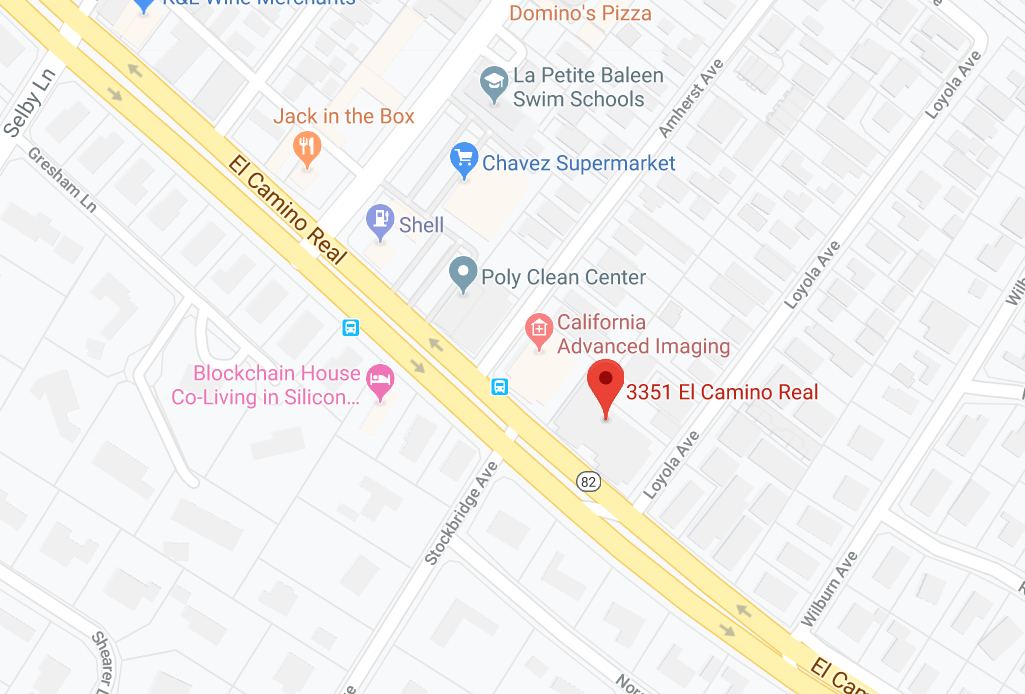 Driving Directions:From Bayshore US Highway 101 North:Head south on US-101 SExit Marsh RoadTurn right on Marsh RoadTurn right on Middlefield RoadTurn left on Fair Oaks LaneTurn right on El Camino Real3351 El Camino Real Atherton Square is on your rightFrom US Highway 280 North or SouthTake Alpine Exit from 280Turn Right on Alpine RoadFollow Alpine Road to Santa Cruz AveTurn Right on Sand Hill RoadFollow Sandhill Road past Stanford Shopping MallTurn Left on El Camino RealFollow El Camino Real for about 2 miles3351 El Camino Real Atherton Square is on your rightAllergy, Asthma & Immunodeficiency ClinicNew Patient QuestionnaireAre you currently having any of the following problems?Have you ever been diagnosed with any of the following medical conditions?If you marked that you have asthma above, please answer these questions:Have you ever had allergy testing before? 	□ No    □ Yes 5. Have you had any sinus surgeries?     □ No    □ Yes6. Are you currently taking any medications, including prescriptions, over-the-counter medications or supplements? 	□ No             □ Yes    If Yes, please list all medications, starting with allergy-specific medications first.Do you have any medication allergies? 		□ No             □ YesIf Yes, please list all medication allergies:Do any of your first-degree relatives (e.g. mother, father, siblings) have the following conditions?Please complete the information below.Have you experienced any of the following symptoms in the past few days?Please write anything else you would like us to know in the space below. Please be sure to bring this completed questionnaire to your first appointment. Thank you!Office Use only: “Your signature below indicates that you have reviewed the information contained in the entire questionnaire & that you have reviewed the pertinent or key findings with the patient and/or family.  Key findings must be summarized in your progress notes.”Attending MD signature: _______________________  Date/Time:_____________Diphenhydramine (Benadryl)Over-the-counter Allergy, Cold, and Sleep medications:Over-the-counter Allergy, Cold, and Sleep medications:Azelastine nasal spray (Astelin)ActifedRobitussin Cough & Cold, Cough & AllergyOlopatadine nasal spray (Patanase)Alka-Seltzer Plus Cold, FluAdvil PM, Allergy, or Multi-symptom ColdOlopatadine eye drops AllerestSine-Off(Patanol, Pataday, Pazeo)ComtrexSudafed Allergy, Severe Cold, NighttimeCyproheptadine (Periactin)ContacTheraflu productsDimenhydrinate (Dramamine)CoricidinTriaminicKetotifen tabletsDimetappTylenol Plus, Cold, Allergy PMMeclizine (Bonine)Dristan tabletsZicam Cold & Flu PheniramineDrixoralUnisom, Sominex, Simply SleepPromethazine (Phenergan)Nyquil (Vicks)Patient’s Name:                                                                             Today’s Date:Referring Doctor:Referring Doctor’s Phone #:Referring Doctor’s Address:Briefly describe the reason for your visit:NoYesOther commentsItchy eyes                          □       □       Runny nose                          □       □       Stuffy nose                          □       □       Sneezing                          □       □       Frequent nosebleeds  □       □       Nasal Polyps  □       □       Frequent headaches  □       □       Frequent sinus infections □       □       # in past year_____Frequent ear infections □       □       # in past year_____Frequent lung infections □       □       # in past year_____Frequent cough                          □       □       Wheezing                          □       □       Shortness of breath□       □       Hives (red raised itchy rash)□       □       Swelling of face, tongue, or lips□       □       Sleep problems□       □       NoYesDon’t knowAllergic rhinitis                          □       □       □       Allergic conjunctivitis                          □       □       □       Eczema or Atopic Dermatitis                          □       □       □       Asthma□       □       □       Chronic Urticaria□       □       □       Food Allergy                     □       □       □       Drug Allergy  □       □       □       Mast Cell Disorder  □       □       □       Immunodeficiency  □       □       □       Other allergic disease:__________      Other allergic disease:__________      Other allergic disease:__________      Other allergic disease:__________      NoYesHave you had any emergency room or urgent care visits for asthma in the last 12 months?□       □       Have you received any steroid courses in the last 12 months for asthma?□       □       # in past year_____Have you had your flu vaccine this past year?□       □       Date of testing           Who performed the testing?Skin or blood test?List any positive resultsDate:                                              ReasonMedicationDoseHow often?ReasonWhen Started1.2.3.4.5.6.7.8.9.10.Medication allergy Date of reactionDescribe the reactionNoYesIf yes, who?Allergies                          □       □       Asthma□       □       Eczema or Atopic Dermatitis                          □       □       Hives or swelling□       □       Anaphylaxis                     □       □       Immunodeficiency  □       □       Frequent infections  □       □       What is your current occupation? Type of home (e.g. apartment, condo, single-family house):                           Age of home:            How long have you lived there?Any concern for water damage or mold growth in your home?  □ No       □ YesIs there a basement?  □ No    □ Yes      Type of heating: □ Forced air  □Baseboard  □Electric   □Radiator   □ Space heater   Does the home have any of the following?□ Air conditioner   □ Air purifier  □ Humidifier   □ DehumidifierLocation of carpeting:  □ Bedroom   □ Living room   Does your bedroom have any of the following:□ Wall to wall carpeting     □ Stuffed chair or coach   □ Stuffed Animals   □ Curtains   □ Feathered pillows   □ Down comforter/blanketIs your mattress encased?  □ No   □ Yes    Is your pillow encased? □ No   □ Yes    Household animal/pets:    ◊ Cats      □ No   □ Yes        How many? _______   □ Indoors   □ Outdoors    ◊ Dogs     □ No   □ Yes        How many? _______   □ Indoors   □ Outdoors    ◊ Other animal(s): ______________________   □ Indoors   □ OutdoorsDo you smoke?  □ No   □ Yes    If yes, what do you smoke?________How many packs/day? ______Does anyone in the house smoke?  □ No   □ Yes     Do you drink alcoholic drinks?  □ No   □ Yes     If yes, how many drinks per week? ______ No Yes NoYesConstitutionalGastrointestinalFevers□       □       Nausea □       □       Chills□       □       Vomiting□       □       Weight loss□       □       Diarrhea□       □       Fatigue□       □       GenitourinaryEyeFrequent urination□       □       Blurred vision□       □       Painful urination□       □       Itchy eye□       □       MusculoskeletalRed eye□       □       Joint pain□       □       Ear, Nose, Mouth, ThroatSkin Ear pain □       □       Skin itch □       □       Ear discharge □       □       Rash□       □       Nasal discharge□       □       EndocrinePost-nasal drip□       □       Heat intolerance □       □       Sinus pressure□       □       Cold intoleranceSore throat□       □       Hematologic□       □       Oral sores □       □       Lymph node enlargement□       □       Hoarse voice □       □       Easy bleedingCardiovascularNeurologic□       □       Chest Pain□       □       Headache□       □       Palpitations□       □       Seizure historyRespiratoryPsychiatricCough□       □       Anxiety□       □       Wheezing□       □       Insomnia□       □       Snoring□       □       Suicidal thoughts□       □       Shortness of Breath□       □       Other